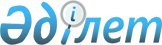 О районном бюджете на 2011-2013 годы
					
			Утративший силу
			
			
		
					Решение Сырымского районного маслихата Западно-Казахстанской области от 24 декабря 2010 года № 26-3. Зарегистрировано Департаментом юстиции Западно-Казахстанской области 12 января 2011 года № 7-10-97. Утратило силу - решением Сырымского районного маслихата Западно-Казахстанской области от 13 апреля 2012 года № 2-4      Сноска. Утратило силу - Решением Сырымского районного маслихата Западно-Казахстанской области от 13.04.2012 № 2-4      Руководствуясь Бюджетным кодексом Республики Казахстан от 4 декабря 2008 года и Законом Республики Казахстан "О местном государственном управлении и самоуправлении в Республике Казахстан" от 23 января 2001 года, решением сессии Западно-Казахстанского областного маслихата "Об областном бюджете на 2011-2013 года № 28-2 от 14 декабря 2010 года, сессия Сырымского районного маслихата РЕШИЛА:



      1. Утвердить районный бюджет на 2011-2013 годы согласно приложениям 1, 2 и 3 следующих объемах:

      1) доходы – 2 072 327 тыс. тенге, в том числе:

      налоговые поступления – 196 157 тыс. тенге;

      неналоговые поступления – 4 766 тыс. тенге;

      поступления от продажи основного капитала – 1 297 тыс. тенге;

      поступления трансфертов – 1 870 107 тыс. тенге;

      2) затраты – 2 070 257 тыс. тенге;

      3) чистое бюджетное кредитование – 24 687 тыс. тенге, в том числе:

      бюджетные кредиты – 25 403 тыс. тенге;

      погашение бюджетных кредитов – 716 тыс. тенге;

      4) сальдо по операциям с финансовыми активами – 5 700 тыс. тенге, в том числе:

      приобретение финансовых активов – 5 700 тыс. тенге;

      поступления от продажи финансовых активов государства – 0 тыс. тенге;

      5) дефицит (профицит) бюджета – -28 317 тыс. тенге;

      6) финансирование дефицита (использование профицита) бюджета – 28 317 тыс. тенге:

      поступление займов - 18 694 тыс. тенге;

      погашение займов - 13 272 тыс. тенге;

      используемые остатки бюджетных средств - 22 895 тыс. тенге.

      Сноска. Пункт 1 с изменениями, внесенными Решением Сырымского районного маслихата Западно-Казахстанской области от 11.04.2011 № 28-2, от 21.07.2011 № 29-2, от 18.11.2011 № 32-1.



      2. Поступления в районный бюджет на 2011 год формируются в соответствии с Бюджетным кодексом Республики Казахстан, Законом Республики Казахстан "О республиканском бюджете на 2011-2013 годы", решением Западно-Казахстанского областного маслихата от 14 декабря 2010 года № 28-2 и согласно пункту 4 настоящего решения.



      3. Принять к сведению и руководству статьи 8, 10, 11, 14 Закона Республики Казахстан "О республиканском бюджете на 2011-2013 годы".



      4. Учесть в районном бюджете на 2011 год поступление целевых трансфертов и кредитов из республиканского бюджета в общей сумме 224 293 тыс. тенге, в том числе:

      1) из республиканского бюджета 172 483 тыс тенге, в том числе:

      на создание лингафонных и мультимедийных кабинетов в государственных учреждениях начального, основного среднего и общего среднего образования – 11 082 тыс. тенге;

      на оснащение учебным оборудованием кабинетов физики, химии, биологии в государственных учреждениях основного среднего и общего среднего образования – 8 192 тыс. тенге;

      на ежемесячную выплату денежных средств опекунам (попечителям) на содержание ребенка сироты (детей-сирот), и ребенка (детей), оставшегося без попечения родителей – 6 873 тыс. тенге;

      на реализацию государственного образовательного заказа в дошкольных организациях образования – 42 446 тыс. тенге;

      на введение стандартов специальных социальных услуг - 3 926 тыс. тенге;

      на проведение противоэпизоотических мероприятий – 18 083 тыс. тенге;

      для реализации мер социальной поддержки специалистов социальной сферы сельских населенных пунктов – 7 283 тыс. тенге;

      на развитие, обустройство и (или) приобретение инженерно-коммуникационной инфраструктуры – 8 991 тыс. тенге;

      на строительство и (или) приобретение жилья государственного коммунального жилищного фонда - 12 025 тыс. тенге;

      на обеспечение учебными материалами дошкольных организаций образования, организации среднего образования на кабинеты "Самопознания" - 2 298 тыс тенге;

      на выплату государственной адресной социальной помощи - 3 440 тыс тенге;

      на выплату государственных пособий на детей до 18 лет из малообеспеченных семей - 9 585 тыс тенге;

      на содержание отделов местных исполнительных органов в области ветеринарии - 14 683 тыс тенге;

      на увеличение размера доплаты за квалификационную категорию, учителям школ и воспитателям дошкольных организаций образования - 9 029 тыс. тенге;

      на поддержку частного предпринимательства в рамках программы "Дорожная карта бизнеса – 2020" - 6 552 тыс. тенге;

      на создание центров занятости в рамках Программы занятости 2020 - 5 800 тыс. тенге;

      обеспечение оборудованием, программным обеспечением детей-инвалидов, обучающихся на дому - 2 150 тыс тенге;

      2) из областного бюджета 33 161 тыс тенге, в том числе:

      на реализацию региональной программы в сфере молодежной политики - 1 000 тыс тенге;

      на материальное обеспечение детей-инвалидов, воспитывающихся и обучающихся на дому - 1 834 тыс тенге;

      на открытие и содержание мини-центров - 1 048 тыс тенге;

      на содержание вновь вводимых обьектов образования - 16 897 тыс тенге;

      на выплату государственной адресной социальной помощи 6 000 тыс. тенге;

      на выплату государственного пособия на детей до 18 лет 6 382 тыс. тенге;

      3) бюджетные кредиты местным исполнительным органам для реализации мер социальной поддержки специалистов социальной сферы сельских населенных пунктов – 18 694 тыс. тенге.

      Сноска. Пункт 4 с изменениями, внесенными Решениями Сырымского районного маслихата Западно-Казахстанской области от 11.04.2011 № 28-2, от 21.07.2011 № 29-2, от 18.11.2011 № 29-2.



      5. Установить на 2011 год норматив распределения доходов, для обеспечения сбалансированности местных бюджетов, зачисляется в районный бюджет по следующим подклассам доходов:

      1) индивидуальный подоходный налог – 100,0%;

      2) социальный налог – 100,0%.



      6. Деньги от реализации товаров и услуг, предоставляемых государственными учреждениями, подведомственных местным исполнительным органам, используются ими в порядке, определяемом Бюджетным кодексом Республики Казахстан и Правительством Республики Казахстан.



      7. Для своевременного проведения обязательного профилактического медицинского осмотра работников образования предусмотреть в бюджете 2011-2013 годов средства в сумме 1 000 тыс. тенге;



      8. Утвердить резерв местного исполнительного органа района на 2011-2013 год в размере 4 044 тыс. тенге.



      9. На 31 декабря 2011 года лимит долга местного исполнительного органа составляет 30 000 тыс. тенге.



      10. Установить гражданским служащим социального обеспечения, образования, культуры и спорта, работающим в аульной (сельской) местности, согласно перечню должностей, специалистов определенных в соответствии с трудовым законодательством Республики Казахстан, повышение на 25% должностных окладов по сравнению со ставками гражданских служащих, занимающимися этими видами деятельности в городских условиях, с 1 января 2011 года.



      11. Утвердить перечень местных бюджетных программ, не подлежащих секвестрированию в процессе исполнения местных бюджетов на 2011-2013 годы, согласно приложению 4.



      12. Утвердить перечень местных бюджетных программ, финансируемых из бюджетов аульного (сельского) округа в 2011-2013 годах, согласно приложению 5.



      13. Настоящее решение вводится в действие с 1 января 2011 года.      Председатель сессии              А. Дуйсенгалиев

      Секретарь районного маслихата    А. Галимов

Приложение 1

к решению Сырымского

районного маслихата

№ 26-3 от 24 декабря 2010 года      Сноска. Приложение 1 в редакции Решения Сырымского районного маслихата Западно-Казахстанской области от 18.11.2011 № 32-1. Районный бюджет на 2011 год

Приложение 2

к решению Сырымского

районного маслихата

№ 26-3 от 24 декабря 2010 года Районный бюджет на 2012 год

Приложение 3

к решению Сырымского

районного маслихата

№ 26-3 от 24 декабря 2010 года Районный бюджет на 2013 год

Приложение 4

к решению Сырымского

районного маслихата

№ 26-3 от 24 декабря 2010 года Перечень бюджетных программ

не подлежащих секвестрированию в процессе

исполнения областного бюджета на 2011 год

Приложение 5

к решению Сырымского

районного маслихата

№ 26-3 от 24 декабря 2010 года      Сноска. Приложение 5 в редакции Решения Сырымского районного маслихата Западно-Казахстанской области от 18.11.2011 № 32-1. Утвердить перечень местных бюджетных программ,

финансируемых из бюджетов аульного

(сельского) округа в 2011-2013 годах
					© 2012. РГП на ПХВ «Институт законодательства и правовой информации Республики Казахстан» Министерства юстиции Республики Казахстан
				КатегорияКатегорияКатегорияКатегорияКатегорияСуммаКлассКлассКлассКлассСуммаПодклассПодклассПодклассСуммаСпецификаСпецификаСуммаНаименованиеСумма123456І.I. ДОХОДЫ20723271000Налоговые поступления196157101Подоходный налог8749802Индивидуальный подоходный налог8749803Социальный налог8362501Социальный налог8362504Hалоги на собственность2011101Hалоги на имущество1030503Земельный налог152504Hалог на транспортные средства621605Единый земельный налог206505Внутренние налоги на товары, работы и услуги379102Акцизы159003Поступления за использование природных и других ресурсов36704Сборы за ведение предпринимательской и профессиональной деятельности183407Прочие налоги601Прочие налоги608Обязательные платежи, взимаемые за совершение юридически значимых действий и (или) выдачу документов уполномоченными на то государственными органами или должностными лицами112601Государственная пошлина11262Неналоговые поступления476601Доходы от государственной собственности158005Доходы от аренды имущества, находящегося в государственной собственности158002Поступления от реализации товаров (работ, услуг) государственными учреждениями, финансируемыми из государственного бюджета01Поступления от реализации товаров (работ, услуг) государственными учреждениями, финансируемыми из государственного бюджета230004Штрафы, пени, санкции, взыскания, налагаемые государственными учреждениями, финансируемыми из государственного бюджета, а также содержащимися и финансируемыми из бюджета (сметы расходов) Национального Банка Республики Казахстан 16501Штрафы, пени, санкции, взыскания, налагаемые государственными учреждениями, финансируемыми из государственного бюджета, а также содержащимися и финансируемыми из бюджета (сметы расходов) Национального Банка Республики Казахстан, за исключением поступлений от организаций нефтяного сектора 16506Прочие неналоговые поступления72101Прочие неналоговые поступления72103Поступления от продажи основного капитала129703Продажа земли и нематериальных активов129701Продажа земли129704Поступления трансфертов 187010702Трансферты из вышестоящих органов государственного управления1870107Трансферты из областного бюджета1870107Функциональная группаФункциональная группаФункциональная группаФункциональная группаФункциональная группаСуммаФункциональная подгруппаФункциональная подгруппаФункциональная подгруппаФункциональная подгруппаСуммаАдминистратор бюджетной программыАдминистратор бюджетной программыАдминистратор бюджетной программыСуммаПрограммаПрограммаСуммаНаименованиеСуммаII. ЗАТРАТЫ207025701Государственные услуги общего характера19454701Представительные, исполнительные и другие органы, выполняющие общие функции государственного управления179832112Аппарат маслихата района (города областного значения)14301001Услуги по обеспечению деятельности маслихата района (города областного значения)14301122Аппарат акима района (города областного значения)41711001Услуги по обеспечению деятельности акима района (города областного значения)41711123Аппарат акима района в городе, города районного значения, поселка, аула (села), аульного (сельского) округа123820001Услуги по обеспечению деятельности акима района в городе, города районного значения, поселка, аула (села), аульного (сельского) округа108820022Капитальные расходы государственных органов15000Финансовая деятельность396459Отдел экономики и финансов района (города областного значения)396003Проведение оценки имущества в целях налогообложения3969Прочие государственные услуги общего характера14319459Отдел экономики и финансов района (города областного значения)14319001Услуги по реализации государственной политики в области формирования и развития экономической политики, государственного планирования, исполнения бюджета и управления коммунальной собственностью района (города областного значения)13119002Создание информационных систем120002Оборона157601Военные нужды1576122Аппарат акима района (города областного значения)1576005Мероприятия в рамках исполнения всеобщей воинской обязанности157604Образование130734901Дошкольное воспитание и обучение51284464Отдел образования района (города областного значения)51284009Обеспечение деятельности организаций дошкольного воспитания и обучения42255021Увеличение размера доплаты за квалификационную категорию учителям школ и воспитателям дошкольных организаций образования902902Начальное, основное среднее и общее среднее образование1220518464Отдел образования района (города областного значения)1220518003Общеобразовательное обучение1172735006Дополнительное образование для детей4778309Прочие услуги в области образования35547464Отдел образования района (города областного значения)31947001Услуги по реализации государственной политики на местном уровне в области образования 9353005Приобретение и доставка учебников, учебно-методических комплексов для государственных учреждений образования района (города областного значения)13291007Проведение школьных олимпиад, внешкольных мероприятий и конкурсов районного (городского) масштаба280015Ежемесячные выплаты денежных средств опекунам (попечителям) на содержание ребенка сироты (детей-сирот), и ребенка (детей), оставшегося без попечения родителей6873020Обеспечение оборудованием, программным обеспечением детей-инвалидов, обучающихся на дому2150466Отдел архитектуры, градостроительства и строительства района (города областного значения)3600037Строительство и реконструкция объектов образования360005Здравоохранение30409Прочие услуги в области здравоохранения304123Аппарат акима района в городе, города районного значения, поселка, аула (села), аульного (сельского) округа304002Организация в экстренных случаях доставки тяжелобольных людей до ближайшей организации здравоохранения, оказывающей врачебную помощь30406Социальная помощь и социальное обеспечение15656302Социальная помощь137092123Аппарат акима района в городе, города районного значения, поселка, аула (села), аульного (сельского) округа0003Оказание социальной помощи нуждающимся гражданам на дому0451Отдел занятости и социальных программ района (города областного значения)137092002Программа занятости49252005Государственная адресная социальная помощь9488006Жилищная помощь3037007Социальная помощь отдельным категориям нуждающихся граждан по решениям местных представительных органов9241010Материальное обеспечение детей-инвалидов, воспитывающихся и обучающихся на дому611014Оказание социальной помощи нуждающимся гражданам на дому18311016Государственные пособия на детей до 18 лет36640017Обеспечение нуждающихся инвалидов обязательными гигиеническими средствами и предоставление услуг специалистами жестового языка, индивидуальными помощниками в соответствии с индивидуальной программой реабилитации инвалида4712023Обеспечение деятельности центров занятости5800Прочие услоги в области социальной помощи и социального обеспечения19471451Отдел занятости и социальных программ района (города областного значения)19471001Услуги по реализации государственной политики на местном уровне в области на местном уровне в области обеспечения занятости и реализации социальных программ для населения 18538011Оплата услуг по зачислению, выплате и доставке пособий и других социальных выплат93307Жилищно-коммунальное хозяйство10705601Жилищное хозяйство37736458Отдел жилищно-коммунального хозяйства, пассажирского транспорта и автомобильных дорог района (города областного значения)16720004Обеспечение жильем отдельных категорий граждан16720466Отдел архитектуры, градостроительства и строительства района (города областного значения)21016003Строительство жилья государственного коммунального жилищного фонда12025004Развитие и обустройство инженерно-коммуникационной инфраструктуры899102Коммунальное хозяйство22869458Отдел жилищно-коммунального хозяйства, пассажирского транспорта и автомобильных дорог района (города областного значения)10550012Функционирование системы водоснабжения и водоотведения5900027Организация эксплуатации сетей газификации, находящихся в коммунальной собственности районов (городов областного значения)4650466Отдел архитектуры, градостроительства и строительства района (города областного значения)12319005Развитие коммунального хозяйства12168006Развитие системы водоснабжения151123Аппарат акима района в городе, города районного значения, поселка, аула (села), аульного (сельского) округа0014Организация водоснабжения населенных пунктов003Благоустройство населенных пунктов46451123Аппарат акима района в городе, города районного значения, поселка, аула (села), аульного (сельского) округа20035008Освещение улиц населенных пунктов11325009Обеспечение санитарии населенных пунктов400010Содержание мест захоронений и погребение безродных0011Благоустройство и озеленение населенных пунктов8310458Отдел жилищно-коммунального хозяйства, пассажирского транспорта и автомобильных дорог района (города областного значения)26416015Освещение улиц населенных пунктов2994016Обеспечение санитарии населенных пунктов7205018Благоустройство и озеленение населенных пунктов1621708Культура, спорт, туризм и информационное пространство22185201Деятельность в области культуры122740457Отдел культуры, развития языков, физической культуры и спорта района (города областного значения)122740003Поддержка культурно-досуговой работы12274002Спорт14072457Отдел культуры, развития языков, физической культуры и спорта района (города областного значения)4223008Развитие массового спорта и национальных видов спорта 706009Проведение спортивных соревнований на районном (города областного значения) уровне1993010Подготовка и участие членов сборных команд района (города областного значения) по различным видам спорта на областных спортивных соревнованиях1524466Отдел архитектуры, градостроительства и строительства района (города областного значения)9849008Развитие объектов спорта и туризма984903Информационное пространство60665457Отдел культуры, развития языков, физической культуры и спорта района (города областного значения)52132006Функционирование районных (городских) библиотек52132456Отдел внутренней политики района (города областного значения)8533002Услуги по проведению государственной информационной политики через газеты и журналы 7533005Услуги по проведению государственной информационной политики через телерадиовещание100009Прочие услуги по организации культуры, спорта, туризма и информационного пространства24375457Отдел культуры, развития языков, физической культуры и спорта района (города областного значения)8841001Услуги по реализации государственной политики на местном уровне в области культуры, развития языков, физической культуры и спорта 8841456Отдел внутренней политики района (города областного значения)15534001Услуги по реализации государственной политики на местном уровне в области информации, укрепления государственности и формирования социального оптимизма граждан6174003Реализация региональных программ в сфере молодежной политики8100006Капитальные расходы государственных органов126010Сельское, водное, лесное, рыбное хозяйство, особо охраняемые природные территории, охрана окружающей среды и животного мира, земельные отношения377511Сельское хозяйство13634459Отдел экономики и финансов района (города областного значения)7485099Бюджетные кредиты для реализации мер социальной поддержки специалистов социальной сферы сельских населенных пунктов7485475Отдел предпринимательства, сельского хозяйства и ветеринарии района (города областного значения)6149005Обеспечение функционирования скотомогильников (биотермических ям) 3990006Организация санитарного убоя больных животных1090012Организация и проведение идентификации сельскохозяйственных животных 1069015Организация и проведение идентификации сельскохозяйственных животных 06Земельные отношения6034463Отдел земельных отношений района (города областного значения)6034001Услуги по реализации государственной политики в области регулирования земельных отношений на территории района (города областного значения)60349Прочие услуги в области сельского, водного, лесного, рыбного хозяйства, охраны окружающей среды и земельных отношений18083475Отдел предпринимательства, сельского хозяйства и ветеринарии района (города областного значения)18083013Проведение противоэпизоотических мероприятий1808311Промышленность, архитектурная, градостроительная и строительная деятельность901302Архитектурная, градостроительная и строительная деятельность9013466Отдел архитектуры, градостроительства и строительства района (города областного значения)9013001Услуги по реализации государственной политики в области строительства, улучшения архитектурного облика городов, районов и населенных пунктов области и обеспечению рационального и эффективного градостроительного освоения территории района (города областного значения)901313Прочие3012309Прочие30123451Отдел занятости и социальных программ района (города областного значения)6552022Поддержка частного предпринимательства в рамках программы «Дорожная карта бизнеса - 2020»6552459Отдел экономики и финансов района (города областного значения)3766012Резерв местного исполнительного органа района (города областного значения) 3766458Отдел жилищно-коммунального хозяйства, пассажирского транспорта и автомобильных дорог района (города областного значения)7597001Услуги по реализации государственной политики на местном уровне в области жилищно-коммунального хозяйства, пассажирского транспорта и автомобильных дорог 7597475Отдел предпринимательства, сельского хозяйства и ветеринарии района (города областного значения)12208Услуги по реализации государственной политики на местном уровне в области развития предпринимательства, промышленности, сельского хозяйства и ветеринарии1220815Трансферты41231Трансферты4123459Отдел экономики и финансов района (города областного значения)41236Возврат неиспользованных (недоиспользованных) целевых трансфертов3603024Целевые текущие трансферты в вышестоящие бюджеты в связи с передачей функций государственных органов из нижестоящего уровня государственного управления в вышестоящий520III. ЧИСТОЕ БЮДЖЕТНОЕ КРЕДИТОВАНИЕ24687Бюджетные кредиты25403101459Отдел экономики и финансов района (города областного значения)25403018Бюджетные кредиты местным исполнительным органам для реализации мер социальной поддержки специалистов социальной сферы сельских населенных пунктов25403КатегорияКатегорияКатегорияКатегорияКатегорияСуммаКлассКлассКлассКлассСуммаПодклассПодклассПодклассСуммаНаименованиеСумма5Погашение бюджетных кредитов71601Погашение бюджетных кредитов7161Погашение бюджетных кредитов, выданных из государственного бюджета716IV. САЛЬДО ПО ОПЕРАЦИЯМ С ФИНАНСОВЫМИ АКТИВАМИ5700Функциональная группаФункциональная группаФункциональная группаФункциональная группаФункциональная группаСуммаФункциональная подгруппаФункциональная подгруппаФункциональная подгруппаФункциональная подгруппаСуммаАдминистратор бюджетной программыАдминистратор бюджетной программыАдминистратор бюджетной программыСуммаПрограммаПрограммаСуммаНаименованиеСуммаПриобретение финансовых активов 570013Прочие57009Прочие5700452Отдел экономики и финансов района (города областного значения)5700014Формирование или увеличение уставного капитала юридических лиц5700КатегорияКатегорияКатегорияКатегорияКатегорияСуммаКлассКлассКлассКлассСуммаПодклассПодклассПодклассСуммаНаименованиеСумма06Поступления от продажи финансовых активов государства001Поступления от продажи финансовых активов государства01Поступления от продажи финансовых активов внутри страныV. ДЕФИЦИТ (ПРОФИЦИТ) БЮДЖЕТА-28317VI. ФИНАНСИРОВАНИЕ ДЕФИЦИТА (ИСПОЛЬЗОВАНИЕ ПРОФИЦИТА) БЮДЖЕТА283177000Поступление займов186947120Договоры займов186947123Займы, получаемые местным исполнительным органом района (города областного значения)1869416Погашение займов132721Погашение займов13272459Отдел экономики и финансов района (города областного значения)13272005Погашение долга местного исполнительного органа перед выше стоящим бюджетом1327208Используемые остатки бюджетных средств228951Остатки бюджетных средств228951Свободные остатки бюджетных средств2289500Свободные остатки бюджетных средств22895КатегорияКатегорияКатегорияКатегорияКатегорияСуммаКлассКлассКлассКлассСуммаПодклассПодклассПодклассСуммаСпецификаСпецификаСуммаНаименованиеСумма123456І.I. ДОХОДЫ21256241000Налоговые поступления214736101Подоходный налог10187502Индивидуальный подоходный налог10187503Социальный налог8680001Социальный налог8680004Hалоги на собственность1688001Hалоги на имущество814703Земельный налог174004Hалог на транспортные средства538305Единый земельный налог161005Внутренние налоги на товары, работы и услуги784702Акцизы192103Поступления за использование природных и других ресурсов428104Сборы за ведение предпринимательской и профессиональной деятельности164507Прочие налоги01Прочие налоги08Обязательные платежи, взимаемые за совершение юридически значимых действий и (или) выдачу документов уполномоченными на то государственными органами или должностными лицами133401Государственная пошлина13342Неналоговые поступления1179001Доходы от государственной собственности212805Доходы от аренды имущества, находящегося в государственной собственности212802Поступления от реализации товаров (работ, услуг) государственными учреждениями, финансируемыми из государственного бюджета01Поступления от реализации товаров (работ, услуг) государственными учреждениями, финансируемыми из государственного бюджета23004Штрафы, пени, санкции, взыскания, налагаемые государственными учреждениями, финансируемыми из государственного бюджета, а также содержащимися и финансируемыми из бюджета (сметы расходов) Национального Банка Республики Казахстан 655601Штрафы, пени, санкции, взыскания, налагаемые государственными учреждениями, финансируемыми из государственного бюджета, а также содержащимися и финансируемыми из бюджета (сметы расходов) Национального Банка Республики Казахстан, за исключением поступлений от организаций нефтяного сектора 655606Прочие неналоговые поступления287601Прочие неналоговые поступления287603Поступления от продажи основного капитала46003Продажа земли и нематериальных активов46001Продажа земли46004Поступления трансфертов 189863802Трансферты из вышестоящих органов государственного управления1898638Трансферты из областного бюджета1898638Функциональная группаФункциональная группаФункциональная группаФункциональная группаФункциональная группаСуммаФункциональная подгруппаФункциональная подгруппаФункциональная подгруппаФункциональная подгруппаСуммаАдминистратор бюджетной программыАдминистратор бюджетной программыАдминистратор бюджетной программыСуммаПрограммаПрограммаСуммаНаименованиеСуммаІІII. ЗАТРАТЫ212562401Государственные услуги общего характера18679201Представительные, исполнительные и другие органы, выполняющие общие функции государственного управления175397112Аппарат маслихата района (города областного значения)16636001Услуги по обеспечению деятельности маслихата района (города областного значения)16636122Аппарат акима района (города областного значения)43395001Услуги по обеспечению деятельности акима района (города областного значения)43395123Аппарат акима района в городе, города районного значения, поселка, аула (села), аульного (сельского) округа115366001Услуги по обеспечению деятельности акима района в городе, города районного значения, поселка, аула (села), аульного (сельского) округа1153669Прочие государственные услуги общего характера11395459Отдел экономики и финансов района (города областного значения)11395001Услуги по реализации государственной политики в области формирования и развития экономической политики, государственного планирования, исполнения бюджета и управления коммунальной собственностью района (города областного значения)1139502Оборона168501Военные нужды1685122Аппарат акима района (города областного значения)1685005Мероприятия в рамках исполнения всеобщей воинской обязанности168504Образование147871401Дошкольное воспитание и обучение46414464Отдел образования района (города областного значения)46414009Обеспечение деятельности организаций дошкольного воспитания и обучения4641402Начальное, основное среднее и общее среднее образование1406429464Отдел образования района (города областного значения)1406429003Общеобразовательное обучение1351525006Дополнительное образование для детей5490409Прочие услуги в области образования25871464Отдел образования района (города областного значения)25871001Услуги по реализации государственной политики на местном уровне в области образования 10493005Приобретение и доставка учебников, учебно-методических комплексов для государственных учреждений образования района (города областного значения)15079007Проведение школьных олимпиад, внешкольных мероприятий и конкурсов районного (городского) масштаба299015Ежемесячные выплаты денежных средств опекунам (попечителям) на содержание ребенка сироты (детей-сирот), и ребенка (детей), оставшегося без попечения родителей05Здравоохранение40709Прочие услуги в области здравоохранения407123Аппарат акима района в городе, города районного значения, поселка, аула (села), аульного (сельского) округа407002Организация в экстренных случаях доставки тяжелобольных людей до ближайшей организации здравоохранения, оказывающей врачебную помощь40706Социальная помощь и социальное обеспечение14331202Социальная помощь121650123Аппарат акима района в городе, города районного значения, поселка, аула (села), аульного (сельского) округа13656003Оказание социальной помощи нуждающимся гражданам на дому13656451Отдел занятости и социальных программ района (города областного значения)107994002Программа занятости27020005Государственная адресная социальная помощь24371006Жилищная помощь3249007Социальная помощь отдельным категориям нуждающихся граждан по решениям местных представительных органов6019010Материальное обеспечение детей-инвалидов, воспитывающихся и обучающихся на дому1962014Оказание социальной помощи нуждающимся гражданам на дому976016Государственные пособия на детей до 18 лет39355017Обеспечение нуждающихся инвалидов обязательными гигиеническими средствами и предоставление услуг специалистами жестового языка, индивидуальными помощниками в соответствии с индивидуальной программой реабилитации инвалида5042Прочие услуги в области социальной помощи и социального обеспечения21662451Отдел занятости и социальных программ района (города областного значения)21662001Услуги по реализации государственной политики на местном уровне в области на местном уровне в области обеспечения занятости и реализации социальных программ для населения 20270011Оплата услуг по зачислению, выплате и доставке пособий и других социальных выплат139207Жилищно-коммунальное хозяйство4842401Жилищное хозяйство20000458Отдел жилищно-коммунального хозяйства, пассажирского транспорта и автомобильных дорог района (города областного значения)20000004Обеспечение жильем отдельных категорий граждан20000466Отдел архитектуры, градостроительства и строительства района (города областного значения)0003Строительство жилья государственного коммунального жилищного фонда004Развитие и обустройство инженерно-коммуникационной инфраструктуры02Коммунальное хозяйство0458Отдел жилищно-коммунального хозяйства, пассажирского транспорта и автомобильных дорог района (города областного значения)0027Организация эксплуатации сетей газификации, находящихся в коммунальной собственности районов (городов областного значения)466Отдел архитектуры, градостроительства и строительства района (города областного значения)0005Развитие коммунального хозяйства006Развитие системы водоснабжения123Аппарат акима района в городе, города районного значения, поселка, аула (села), аульного (сельского) округа0014Организация водоснабжения населенных пунктов03Благоустройство населенных пунктов28424123Аппарат акима района в городе, города районного значения, поселка, аула (села), аульного (сельского) округа27508008Освещение улиц населенных пунктов12918009Обеспечение санитарии населенных пунктов6686010Содержание мест захоронений и погребение безродных114011Благоустройство и озеленение населенных пунктов7790458Отдел жилищно-коммунального хозяйства, пассажирского транспорта и автомобильных дорог района (города областного значения)916015Освещение улиц населенных пунктов016Обеспечение санитарии населенных пунктов916018Благоустройство и озеленение населенных пунктов08Культура, спорт, туризм и информационное пространство22489001Деятельность в области культуры134790457Отдел культуры, развития языков, физической культуры и спорта района (города областного значения)134790003Поддержка культурно-досуговой работы13479002Спорт5473457Отдел культуры, развития языков, физической культуры и спорта района (города областного значения)5473008Развитие массового спорта и национальных видов спорта 1258009Проведение спортивных соревнований на районном (города областного значения) уровне2585010Подготовка и участие членов сборных команд района (города областного значения) по различным видам спорта на областных спортивных соревнованиях163003Информационное пространство67338457Отдел культуры, развития языков, физической культуры и спорта района (города областного значения)59438006Функционирование районных (городских) библиотек59438456Отдел внутренней политики района (города областного значения)7900002Услуги по проведению государственной информационной политики через газеты и журналы 790009Прочие услуги по организации культуры, спорта, туризма и информационного пространства17289457Отдел культуры, развития языков, физической культуры и спорта района (города областного значения)6549001Услуги по реализации государственной политики на местном уровне в области культуры, развития языков, физической культуры и спорта 6549456Отдел внутренней политики района (города областного значения)10740001Услуги по реализации государственной политики на местном уровне в области информации, укрепления государственности и формирования социального оптимизма граждан5740003Реализация региональных программ в сфере молодежной политики500010Сельское, водное, лесное, рыбное хозяйство, особо охраняемые природные территории, охрана окружающей среды и животного мира, земельные отношения95051Сельское хозяйство2816459Отдел экономики и финансов района (города областного значения)0099Бюджетные кредиты для реализации мер социальной поддержки специалистов социальной сферы сельских населенных пунктов475Отдел предпринимательства, сельского хозяйства и ветеринарии района (города областного значения)2816005Обеспечение функционирования скотомогильников (биотермических ям) 1557006Организация санитарного убоя больных животных12596Земельные отношения6689463Отдел земельных отношений района (города областного значения)6689001Услуги по реализации государственной политики в области регулирования земельных отношений на территории района (города областного значения)66899Прочие услуги в области сельского, водного, лесного, рыбного хозяйства, охраны окружающей среды и земельных отношений475Отдел предпринимательства, сельского хозяйства и ветеринарии района (города областного значения)013Проведение противоэпизоотических мероприятий11Промышленность, архитектурная, градостроительная и строительная деятельность963802Архитектурная, градостроительная и строительная деятельность9638466Отдел архитектуры, градостроительства и строительства района (города областного значения)9638001Услуги по реализации государственной политики в области строительства, улучшения архитектурного облика городов, районов и населенных пунктов области и обеспечению рационального и эффективного градостроительного освоения территории района (города областного значения)963813Прочие2225709Прочие22257459Отдел экономики и финансов района (города областного значения)4540012Резерв местного исполнительного органа района (города областного значения) 4540458Отдел жилищно-коммунального хозяйства, пассажирского транспорта и автомобильных дорог района (города областного значения)7314001Услуги по реализации государственной политики на местном уровне в области жилищно-коммунального хозяйства, пассажирского транспорта и автомобильных дорог 7314475Отдел предпринимательства, сельского хозяйства и ветеринарии района (города областного значения)10403Услуги по реализации государственной политики на местном уровне в области развития предпринимательства, промышленности, сельского хозяйства и ветеринарии1040315Трансферты01Трансферты459Отдел экономики и финансов района (города областного значения)06Возврат неиспользованных (недоиспользованных) целевых трансфертовIII. ЧИСТОЕ БЮДЖЕТНОЕ КРЕДИТОВАНИЕБюджетные кредиты459Отдел экономики и финансов района (города областного значения)018Бюджетные кредиты местным исполнительным органам для реализации мер социальной поддержки специалистов социальной сферы сельских населенных пунктовКатегорияКатегорияКатегорияКатегорияКатегорияКлассКлассКлассКлассПодклассПодклассПодклассНаименование5Погашение бюджетных кредитов01Погашение бюджетных кредитов1Погашение бюджетных кредитов, выданных из государственного бюджетаIV. САЛЬДО ПО ОПЕРАЦИЯМ С ФИНАНСОВЫМИ АКТИВАМИФункциональная группаФункциональная группаФункциональная группаФункциональная группаФункциональная группаФункциональная подгруппаФункциональная подгруппаФункциональная подгруппаФункциональная подгруппаАдминистратор бюджетной программыАдминистратор бюджетной программыАдминистратор бюджетной программыПрограммаПрограммаНаименованиеПриобретение финансовых активов 13Прочие9Прочие452Отдел экономики и финансов района (города областного значения)014Формирование или увеличение уставного капитала юридических лицКатегорияКатегорияКатегорияКатегорияКатегорияКлассКлассКлассКлассПодклассПодклассПодклассНаименование06Поступления от продажи финансовых активов государства01Поступления от продажи финансовых активов государства1Поступления от продажи финансовых активов внутри страныV. ДЕФИЦИТ (ПРОФИЦИТ) БЮДЖЕТАVI. ФИНАНСИРОВАНИЕ ДЕФИЦИТА (ИСПОЛЬЗОВАНИЕ ПРОФИЦИТА) БЮДЖЕТАКатегорияКатегорияКатегорияКатегорияКатегорияСуммаКлассКлассКлассКлассСуммаПодклассПодклассПодклассСуммаСпецификаСпецификаСуммаНаименованиеСумма123456І.I. ДОХОДЫ21668331000Налоговые поступления222222101Подоходный налог10656502Индивидуальный подоходный налог10656503Социальный налог8680001Социальный налог8680004Hалоги на собственность1903601Hалоги на имущество975103Земельный налог180204Hалог на транспортные средства576005Единый земельный налог172305Внутренние налоги на товары, работы и услуги839302Акцизы205503Поступления за использование природных и других ресурсов457904Сборы за ведение предпринимательской и профессиональной деятельности175907Прочие налоги01Прочие налоги08Обязательные платежи, взимаемые за совершение юридически значимых действий и (или) выдачу документов уполномоченными на то государственными органами или должностными лицами142801Государственная пошлина14282Неналоговые поступления1261501Доходы от государственной собственности227705Доходы от аренды имущества, находящегося в государственной собственности227702Поступления от реализации товаров (работ, услуг) государственными учреждениями, финансируемыми из государственного бюджета01Поступления от реализации товаров (работ, услуг) государственными учреждениями, финансируемыми из государственного бюджета24604Штрафы, пени, санкции, взыскания, налагаемые государственными учреждениями, финансируемыми из государственного бюджета, а также содержащимися и финансируемыми из бюджета (сметы расходов) Национального Банка Республики Казахстан 701501Штрафы, пени, санкции, взыскания, налагаемые государственными учреждениями, финансируемыми из государственного бюджета, а также содержащимися и финансируемыми из бюджета (сметы расходов) Национального Банка Республики Казахстан, за исключением поступлений от организаций нефтяного сектора 701506Прочие неналоговые поступления307701Прочие неналоговые поступления307703Поступления от продажи основного капитала49203Продажа земли и нематериальных активов49201Продажа земли49204Поступления трансфертов 193150402Трансферты из вышестоящих органов государственного управления1931504Трансферты из областного бюджета1931504Функциональная группаФункциональная группаФункциональная группаФункциональная группаФункциональная группаСуммаФункциональная подгруппаФункциональная подгруппаФункциональная подгруппаФункциональная подгруппаСуммаАдминистратор бюджетной программыАдминистратор бюджетной программыАдминистратор бюджетной программыСуммаПрограммаПрограммаСуммаНаименованиеСуммаІІII. ЗАТРАТЫ216683301Государственные услуги общего характера18879201Представительные, исполнительные и другие органы, выполняющие общие функции государственного управления177066112Аппарат маслихата района (города областного значения)16823001Услуги по обеспечению деятельности маслихата района (города областного значения)16823122Аппарат акима района (города областного значения)44664001Услуги по обеспечению деятельности акима района (города областного значения)44664123Аппарат акима района в городе, города районного значения, поселка, аула (села), аульного (сельского) округа115579001Услуги по обеспечению деятельности акима района в городе, города районного значения, поселка, аула (села), аульного (сельского) округа1155799Прочие государственные услуги общего характера11726459Отдел экономики и финансов района (города областного значения)11726001Услуги по реализации государственной политики в области формирования и развития экономической политики, государственного планирования, исполнения бюджета и управления коммунальной собственностью района (города областного значения)1172602Оборона180301Военные нужды1803122Аппарат акима района (города областного значения)1803005Мероприятия в рамках исполнения всеобщей воинской обязанности180304Образование149912401Дошкольное воспитание и обучение47793464Отдел образования района (города областного значения)47793009Обеспечение деятельности организаций дошкольного воспитания и обучения4779302Начальное, основное среднее и общее среднее образование1424005464Отдел образования района (города областного значения)1424005003Общеобразовательное обучение1368013006Дополнительное образование для детей5599209Прочие услуги в области образования27326464Отдел образования района (города областного значения)27326001Услуги по реализации государственной политики на местном уровне в области образования 10872005Приобретение и доставка учебников, учебно-методических комплексов для государственных учреждений образования района (города областного значения)16135007Проведение школьных олимпиад, внешкольных мероприятий и конкурсов районного (городского) масштаба319015Ежемесячные выплаты денежных средств опекунам (попечителям) на содержание ребенка сироты (детей-сирот), и ребенка (детей), оставшегося без попечения родителей05Здравоохранение40709Прочие услуги в области здравоохранения407123Аппарат акима района в городе, города районного значения, поселка, аула (села), аульного (сельского) округа407002Организация в экстренных случаях доставки тяжелобольных людей до ближайшей организации здравоохранения, оказывающей врачебную помощь40706Социальная помощь и социальное обеспечение15183802Социальная помощь129160123Аппарат акима района в городе, города районного значения, поселка, аула (села), аульного (сельского) округа13662003Оказание социальной помощи нуждающимся гражданам на дому13662451Отдел занятости и социальных программ района (города областного значения)115498002Программа занятости28911005Государственная адресная социальная помощь26077006Жилищная помощь3477007Социальная помощь отдельным категориям нуждающихся граждан по решениям местных представительных органов6440010Материальное обеспечение детей-инвалидов, воспитывающихся и обучающихся на дому2100014Оказание социальной помощи нуждающимся гражданам на дому988016Государственные пособия на детей до 18 лет42110017Обеспечение нуждающихся инвалидов обязательными гигиеническими средствами и предоставление услуг специалистами жестового языка, индивидуальными помощниками в соответствии с индивидуальной программой реабилитации инвалида5395Прочие услуги в области социальной помощи и социального обеспечения22678451Отдел занятости и социальных программ района (города областного значения)22678001Услуги по реализации государственной политики на местном уровне в области на местном уровне в области обеспечения занятости и реализации социальных программ для населения 21188011Оплата услуг по зачислению, выплате и доставке пособий и других социальных выплат149007Жилищно-коммунальное хозяйство5041401Жилищное хозяйство20000458Отдел жилищно-коммунального хозяйства, пассажирского транспорта и автомобильных дорог района (города областного значения)20000004Обеспечение жильем отдельных категорий граждан20000466Отдел архитектуры, градостроительства и строительства района (города областного значения)0003Строительство жилья государственного коммунального жилищного фонда004Развитие и обустройство инженерно-коммуникационной инфраструктуры02Коммунальное хозяйство0458Отдел жилищно-коммунального хозяйства, пассажирского транспорта и автомобильных дорог района (города областного значения)0027Организация эксплуатации сетей газификации, находящихся в коммунальной собственности районов (городов областного значения)466Отдел архитектуры, градостроительства и строительства района (города областного значения)0005Развитие коммунального хозяйства006Развитие системы водоснабжения123Аппарат акима района в городе, города районного значения, поселка, аула (села), аульного (сельского) округа0014Организация водоснабжения населенных пунктов03Благоустройство населенных пунктов30414123Аппарат акима района в городе, города районного значения, поселка, аула (села), аульного (сельского) округа29434008Освещение улиц населенных пунктов13822009Обеспечение санитарии населенных пунктов7154010Содержание мест захоронений и погребение безродных123011Благоустройство и озеленение населенных пунктов8335458Отдел жилищно-коммунального хозяйства, пассажирского транспорта и автомобильных дорог района (города областного значения)980015Освещение улиц населенных пунктов016Обеспечение санитарии населенных пунктов980018Благоустройство и озеленение населенных пунктов08Культура, спорт, туризм и информационное пространство23072101Деятельность в области культуры138638457Отдел культуры, развития языков, физической культуры и спорта района (города областного значения)138638003Поддержка культурно-досуговой работы13863802Спорт5856457Отдел культуры, развития языков, физической культуры и спорта района (города областного значения)5856008Развитие массового спорта и национальных видов спорта 1346009Проведение спортивных соревнований на районном (города областного значения) уровне2766010Подготовка и участие членов сборных команд района (города областного значения) по различным видам спорта на областных спортивных соревнованиях174403Информационное пространство68665457Отдел культуры, развития языков, физической культуры и спорта района (города областного значения)60212006Функционирование районных (городских) библиотек60212456Отдел внутренней политики района (города областного значения)8453002Услуги по проведению государственной информационной политики через газеты и журналы 845309Прочие услуги по организации культуры, спорта, туризма и информационного пространства17562457Отдел культуры, развития языков, физической культуры и спорта района (города областного значения)6717001Услуги по реализации государственной политики на местном уровне в области культуры, развития языков, физической культуры и спорта 6717456Отдел внутренней политики района (города областного значения)10845001Услуги по реализации государственной политики на местном уровне в области информации, укрепления государственности и формирования социального оптимизма граждан5845003Реализация региональных программ в сфере молодежной политики500010Сельское, водное, лесное, рыбное хозяйство, особо охраняемые природные территории, охрана окружающей среды и животного мира, земельные отношения108601Сельское хозяйство4014459Отдел экономики и финансов района (города областного значения)0099Бюджетные кредиты для реализации мер социальной поддержки специалистов социальной сферы сельских населенных пунктов475Отдел предпринимательства, сельского хозяйства и ветеринарии района (города областного значения)4014005Обеспечение функционирования скотомогильников (биотермических ям) 1666006Организация санитарного убоя больных животных23486Земельные отношения6846463Отдел земельных отношений района (города областного значения)6846001Услуги по реализации государственной политики в области регулирования земельных отношений на территории района (города областного значения)68469Прочие услуги в области сельского, водного, лесного, рыбного хозяйства, охраны окружающей среды и земельных отношений475Отдел предпринимательства, сельского хозяйства и ветеринарии района (города областного значения)013Проведение противоэпизоотических мероприятий11Промышленность, архитектурная, градостроительная и строительная деятельность1000602Архитектурная, градостроительная и строительная деятельность10006466Отдел архитектуры, градостроительства и строительства района (города областного значения)10006001Услуги по реализации государственной политики в области строительства, улучшения архитектурного облика городов, районов и населенных пунктов области и обеспечению рационального и эффективного градостроительного освоения территории района (города областного значения)1000613Прочие2286809Прочие22868459Отдел экономики и финансов района (города областного значения)4707012Резерв местного исполнительного органа района (города областного значения) 4707458Отдел жилищно-коммунального хозяйства, пассажирского транспорта и автомобильных дорог района (города областного значения)7527001Услуги по реализации государственной политики на местном уровне в области жилищно-коммунального хозяйства, пассажирского транспорта и автомобильных дорог 7527475Отдел предпринимательства, сельского хозяйства и ветеринарии района (города областного значения)10634Услуги по реализации государственной политики на местном уровне в области развития предпринимательства, промышленности, сельского хозяйства и ветеринарии1063415Трансферты01Трансферты459Отдел экономики и финансов района (города областного значения)06Возврат неиспользованных (недоиспользованных) целевых трансфертовIII. ЧИСТОЕ БЮДЖЕТНОЕ КРЕДИТОВАНИЕБюджетные кредиты459Отдел экономики и финансов района (города областного значения)018Бюджетные кредиты местным исполнительным органам для реализации мер социальной поддержки специалистов социальной сферы сельских населенных пунктовКатегорияКатегорияКатегорияКатегорияКатегорияКлассКлассКлассКлассПодклассПодклассПодклассНаименование5Погашение бюджетных кредитов01Погашение бюджетных кредитов1Погашение бюджетных кредитов, выданных из государственного бюджетаIV. САЛЬДО ПО ОПЕРАЦИЯМ С ФИНАНСОВЫМИ АКТИВАМИФункциональная группаФункциональная группаФункциональная группаФункциональная группаФункциональная группаФункциональная подгруппаФункциональная подгруппаФункциональная подгруппаФункциональная подгруппаАдминистратор бюджетной программыАдминистратор бюджетной программыАдминистратор бюджетной программыПрограммаПрограммаНаименованиеПриобретение финансовых активов 13Прочие9Прочие452Отдел экономики и финансов района (города областного значения)014Формирование или увеличение уставного капитала юридических лицКатегорияКатегорияКатегорияКатегорияКатегорияКлассКлассКлассКлассПодклассПодклассПодклассНаименование06Поступления от продажи финансовых активов государства01Поступления от продажи финансовых активов государства1Поступления от продажи финансовых активов внутри страныV. ДЕФИЦИТ (ПРОФИЦИТ) БЮДЖЕТАVI. ФИНАНСИРОВАНИЕ ДЕФИЦИТА (ИСПОЛЬЗОВАНИЕ ПРОФИЦИТА) БЮДЖЕТАФункциональная группаФункциональная группаФункциональная группаФункциональная группаФункциональная группаФункциональная подгруппаФункциональная подгруппаФункциональная подгруппаФункциональная подгруппаАдминистратор бюджетной программыАдминистратор бюджетной программыАдминистратор бюджетной программыПрограммаПрограммаНаименование123454Образование2Начальное, основное среднее и общее среднее образование464Отдел образования района (города областного значения)3Общеобразовательное обучениеФункциональная группаФункциональная группаФункциональная группаФункциональная группаФункциональная группаСуммаФункциональная подгруппаФункциональная подгруппаФункциональная подгруппаФункциональная подгруппаСуммаАдминистратор бюджетной программыАдминистратор бюджетной программыАдминистратор бюджетной программыСуммаПрограммаПрограммаСуммаНаименованиеСуммаII. ЗАТРАТЫ1Государственные услуги общего характера1088201Представительные, исполнительные и другие органы, выполняющие общие функции государственного управления108820123Аппарат акима района в городе, города районного значения, поселка, аула (села), аульного (сельского) округа1088201Услуги по обеспечению деятельности акима района в городе, города районного значения, поселка, аула (села), аульного (сельского) округа108820в том числе:Аралтюбинский7512Алгабасский7612Буланский7534Булдуртинский10377Жетыкульский9623Жосалинский7835Жымпитинский15664Елтайский7765Кособинский8321Саройский8328Талдыбулакский7683Шолак-анкатинский105665Здравоохранение3049Прочие услуги в области здравоохранения304123Аппарат акима района в городе, города районного значения, поселка, аула (села), аульного (сельского) округа3042Организация в экстренных случаях доставки тяжелобольных людей до ближайшей организации здравоохранения, оказывающей врачебную помощь304в том числе:Аралтюбинский10Алгабасский37Буланский37Булдуртинский0Жетыкульский37Жосалинский15Елтайский20Кособинский37Саройский37Талдыбулакский37Шолак-анкатинский376Социальная помощь02Социальная помощь0123Аппарат акима района в городе, города районного значения, поселка, аула (села), аульного (сельского) округа03Оказание социальной помощи нуждающимся гражданам на дому0в том числе:Аралтюбинский0Алгабасский0Буланский0Булдуртинский0Жетыкульский0Жосалинский0Жымпитинский0Елтайский0Кособинский0Талдыбулакский0Шолак-анкатинский07Жилищно-коммунальное хозяйство200352Коммунальное хозяйство0Организация водоснабжения населенных пунктов0Буланский03Благоустройство населенных пунктов20035123Аппарат акима района в городе, города районного значения, поселка, аула (села), аульного (сельского) округа200358Освещение улиц населенных пунктов11325в том числе:Аралтюбинский105Алгабасский30Буланский229Булдуртинский411Жетыкульский191Жосалинский201Жымпитинский9472Елтайский166Кособинский131Саройский187Талдыбулакский127Шолак-анкатинский759Обеспечение санитарии населенных пунктов400Жымпитинский40010Содержание мест захоронений и погребение безродных0Жымпитинский011Благоустройство и озеленение населенных пунктов8310Жымпитинский7280Буланский550Елтайский180Талдыбулакский300